北校区2#、11#、12#公寓家具组合明细表名称数量图片备注床（2000*1000）23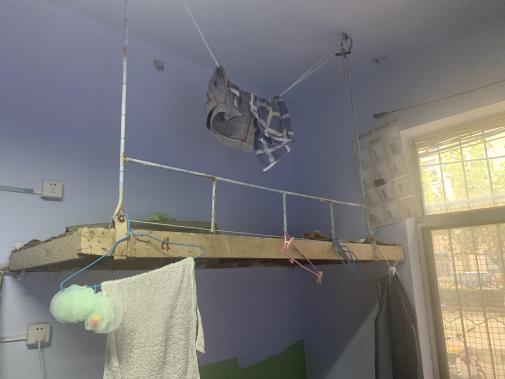 床（2000*1000）14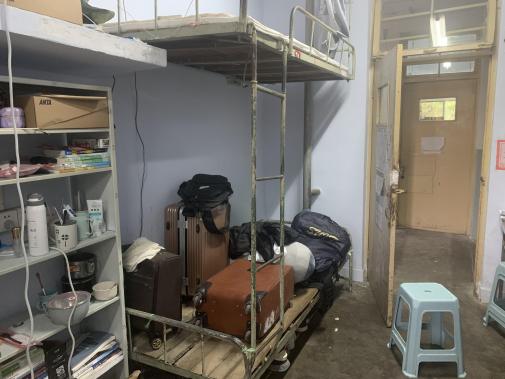 床（2000*1000）36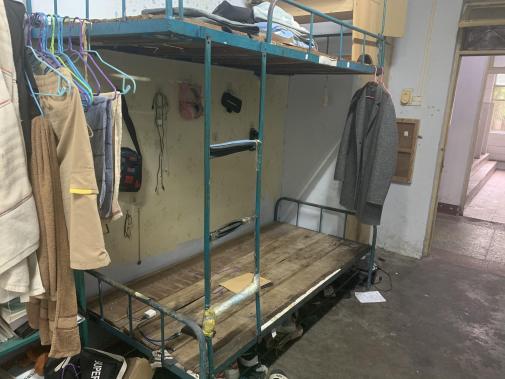 